МЧС о безопасном использовании обогревателей.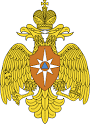 	Каждую осень в связи с падением температуры окружающей среды резко увеличивается число пожаров, которые связаны с неисправностью обогревателей и других отопительных приборов.	Чтобы уютными вечерами ничто не мешало Вам наслаждаться домашним теплом, важно помнить о мерах безопасности при обращении с обогревательными приборами. Знание этих простых правил позволит обезопасить себя и свою семью, а также сохранить Ваш домашний очаг.	Отдел надзорной деятельности и профилактической работы по Старорусскому, Парфинскому, Волотовскому, Поддорскому и Холмскому районам управления надзорной деятельности и профилактической работы Главного управления МЧС России по Новгородской области, напоминает:	Применение для обогрева помещений электронагревательных приборов, часто приводит к перегрузке электросетей и сильному разогреву контактирующих поверхностей с последующим воспламенением изоляции проводов.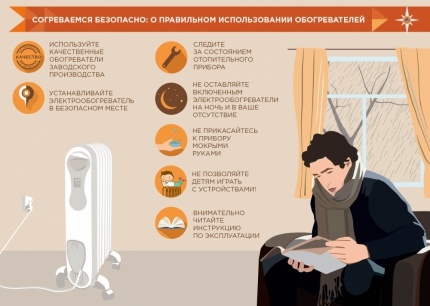 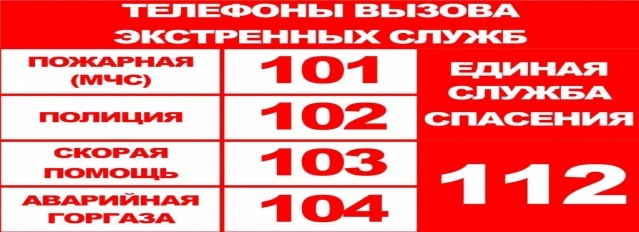 Если вы используете электрообогреватель, то следует знать и выполнять правила его установки и эксплуатации:электрообогреватели можно использовать только заводского исполнения;электрообогреватели нельзя накрывать горючими материалами, сушить на них или над ними белье, располагать их в непосредственной близости от горючих веществ и материалов;систематически проводить проверку исправности электропроводки, розеток, щитков и штепсельных вилок обогревателя;избегать перегрузки на электросеть, в случае включения сразу нескольких мощных потребителей энергии;убедиться, что штекер вставлен в розетку плотно, иначе обогреватель может перегреться и стать причиной пожара;не оставляйте включенным электрообогреватели на ночь;не позволять детям играть с такими устройствами;устанавливать электрообогреватель на безопасном расстоянии от занавесок и мебели;не использовать обогреватель в помещении с лакокрасочными материалами, растворителями и другими воспламеняющимися жидкостями. Также нельзя устанавливать электрообогреватель в захламленных помещениях;регулярно очищать обогреватель от пыли — она тоже может воспламениться;не размещать сетевые провода обогревателя под ковры и другие покрытия;не ставить на провода тяжелые предметы (например, мебель), иначе обогреватель может перегреться и стать причиной пожар;за включенными приборами должен быть постоянный контроль, уходя из дома их нужно выключать;необходимо помнить о том, что электрообогреватели оказывают большую нагрузку на электросеть дома. В случае если появился запаха горелой изоляции и сильный нагрев электропроводов, розеток, и их обугливание, постоянно перегорают или отключаются предохранители на электросчетчике - это верный признак того, что электросеть дома перегружена и эксплуатация электрообогревателя опасна.	Да, правил достаточно много, но их необходимо запомнить. Ведь это залог безопасности Вас и Ваших близких. 